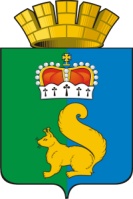 РАСПОРЯЖЕНИЕАДМИНИСТРАЦИИ ГАРИНСКОГО ГОРОДСКОГО ОКРУГА	На основании распоряжения Главы администрации Гаринского городского округа  от 26.01.2017 г. № 8  «Об утверждении Календарного плана физкультурных и спортивных мероприятий Гаринского городского округа на 2017 год» (с изменениями от 07.02.2017 № 16, от 20.02.2017 № 26, от 03.03.2017 № 30, от 16.03.2017 № 40,  от 20.04.2017 № 56, от 20.06.2017 № 84, от 14.07.2017 № 98), руководствуясь Положением «Всероссийского дня бега «Кросс нации», в целях развития и пропаганды физической культуры и спорта:	1. Провести с 11 по 16 сентября 2017 года на территории Гаринского городского округа декаду бега.	2. Утвердить положение о проведении на территории Гаринского городского округа декады бега (Приложение № 1).3.Утвердить смету расходов на проведение на территории Гаринского городского округа декады бега (Приложение № 2).4. Начальнику Управлению образования Гаринского городского округа (К.В. Рычков) организовать проведение декады бега среди обучающихся образовательных организаций.5. Руководителям организаций Гаринского городского округа оказать содействие в привлечении к участию в декаде бега трудовые коллективы.6. Настоящее распоряжение опубликовать в газете «Вести севера», а также разместить на официальном сайте Гаринского городского округа в сети Интернет.7. Контроль за исполнением настоящего распоряжение возложить на заместителя Главы администрации Гаринского городского округа М.В. Семакину.Приложение № 1к распоряжению администрацииГаринского городского округаот 05.09.2017 № 133 ПОЛОЖЕНИЕо проведении декады бегаЦели и задачиДекада бега (далее - Соревнования) проводится в целях:- привлечения трудящихся и учащейся молодежи к регулярным занятиям физической культурой;- пропаганды физической культуры и спорта среди населения Гаринского городского округа;- пропаганда здорового образа жизни.Время и место проведенияСоревнования проводятся с 11 по 16 сентября 2017 года в р. п. Гари на базе образовательных организаций.Участники соревнованийСоревнования проводятся по двум группам:Первая группа: учащиеся образовательных организаций	К участию в соревнованиях допускаются обучающиеся образовательных организаций имеющие допуск врача.Вторая группа: работники трудовых коллективов Гаринского городского округа.К участию в соревнованиях допускаются жители Гаринского городского округа, имеющие соответствующую подготовку, участники старше 18 лет несут персональную ответственность за своё здоровье.Руководство соревнованийОбщее руководство по организации и проведению соревнований возлагается на оргкомитет.Программа соревнованийСоревнования проводятся по следующим возрастным группам:1) Массовый забег мальчики и девочки до 7 лет – .;2) Массовый забег мальчики и девочки до 12 лет – 1 км.:3) Мужчины и женщины от 18 и старше – 2 км.НаграждениеПобедители и призеры соревнований награждаются грамотами, медалями. Все участники соревнований награждаются поощрительными призами. Трудовые коллективы, участвующие в декаде бега награждаются грамотами.Порядок и сроки подачи заявок:Заявки, заверенные врачом и руководителем группы на участие в соревнованиях направляются в оргкомитет до 11.09.2017 года.05.09.2017 г.р.п. Гари№ 132№ 132О подготовке и проведении на территории Гаринского городского округа декады бегаО подготовке и проведении на территории Гаринского городского округа декады бегаО подготовке и проведении на территории Гаринского городского округа декады бегаГлава администрацииГаринского городского округаА.Г. Лыжин